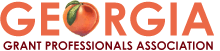 Georgia Grant Professionals Association (GGPA)February 24, 2015Meeting MinutesThe GGPA monthly meeting was held at the Atlanta Community Food Bank from 10:00 a.m. to 11:30 a.m., Tuesday, February 24, 2015.Attendees:Meghann Adams, Charles Alford, Kate Bachman, Sandra Bethea, Tasha Brimmer-Taylor, David Broussard, Alexis Buchanan, Deb Cook, Ashley Garrison, DeaRonda Harrison, Jason Kline, Wynter Love, Sharon Thompson-Young. I.	Welcome: GGPA President Charles Alford welcomed attendees.II.	Jason Portt, Business Development Manager at e-Civis, presented on how technology can help you capitalize on key grant trends. III.	Minutes for the January 27, 2015 meeting were emailed to members in advance of the meeting. Motion to approve the minutes was made by Tasha Brimmer-Taylor and seconded by Kate Bachman. The minutes were approved unanimously by those present. IV.	Treasurer’s Report: David Broussard, Treasurer, reported that there is $4,197.45 in the GGPA bank account. Since the last report, there was a $148.75 expense for web services and $125 in revenue from membership dues. The PayPal account has a balance of $2,668.66 which includes new revenue from eight conference registrations at $199.00 each. Total assets of GGPA are $6,866.11.V.	Reminder about Third Annual Southern Regional Grant Conference:  Charles reminded attendees that the regional conference will be held on Thursday, May 7 and Friday, May 8 at the Sheraton Suites Galleria Atlanta, 2844 Cobb Parkway Southeast, Atlanta, GA 30339. The price will be $275 for Non-GGPA Members, $250 for GGPA Members and $199 Early Bird Special for both GGPA Members and Non-GGPA Members who register by March 20. More details will be conveyed in future meetings as speakers and sessions are finalized.VI. 	Job Opportunities: Charles announced the following new grant job opportunities. He said that more information on each position can be found at www.ggpa.org. Grants and Compliance Manager – Jerusalem House Inc.Grants Development Officer – City of AtlantaGrant Writer/Communications Specialist – Woodruff Arts CenterVII.  	Deb Cook announced that Grant Professionals Week will be held on March 16-20. She said that Danny Blitch is coordinating the effort, and there will be a specific hash tag and logo available for those who want to promote it and spread the word. There will specific themes covered each day that week, with a schedule listed below: Monday, March 16 – EducationTuesday, March 17 – Grant Professionals Certification Institute (GPCI), Grant Professionals Association (GPA) Chapters and Georgia Professionals Foundation (GPF)Wednesday, March 18 – GPA and International GrantsThursday, March 19 – Partners and VolunteersFriday, March 20 – Grant Professionals Appreciation DayVII. 	The next meeting will be held on Tuesday, March 24 at 10 a.m. at the Atlanta Community Food Bank. The speaker is still to be determined.Minutes provided by Meghann Adams, GGPA Vice President. 